Очиститель и защита электроконтактов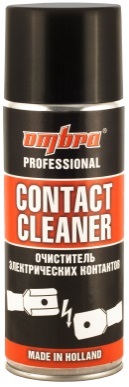 Артикул OMC10540Инструкция по применениюНазначение: Обеспечивает эффективное очищение различных электрических компонентов от продуктов коррозии и загрязнений, препятствующих нормальной работе систем.Быстро и эффективно очищает:Электрические разъёмыВыключателиКлеммы лампКлеммы предохранителейДетали системы зажиганияКонтакты аккумулятораКонтактов стартераКонтактов генератораУдаляет:Масляные загрязненияВодуПродукты коррозии Применение: Нанести средство на обрабатываемые контакты или детали. В случае сильного загрязнения, оставить средство на 2-3 минуты, затем удалить загрязнения чистой салфеткой.  Особенности продукта:Очиститель и защита электроконтактов OMBRA, содержит небольшое количество силикона в отличие от большинства препаратов на рынке.Распылительная головка вращается на 360°Распыление возможно при любом положении баллона.Применение очистителя OMBRA не влечёт за собой сбои в работе электроники автомобиля.Внимание!!!!! Не наносить на детали под напряжением.